ПРАВИТЕЛЬСТВО РОССИЙСКОЙ ФЕДЕРАЦИИПОСТАНОВЛЕНИЕот 21 марта 2012 г. N 211ОБ УТВЕРЖДЕНИИ ПЕРЕЧНЯМЕР, НАПРАВЛЕННЫХ НА ОБЕСПЕЧЕНИЕ ВЫПОЛНЕНИЯ ОБЯЗАННОСТЕЙ,ПРЕДУСМОТРЕННЫХ ФЕДЕРАЛЬНЫМ ЗАКОНОМ "О ПЕРСОНАЛЬНЫХ ДАННЫХ"И ПРИНЯТЫМИ В СООТВЕТСТВИИ С НИМ НОРМАТИВНЫМИ ПРАВОВЫМИАКТАМИ, ОПЕРАТОРАМИ, ЯВЛЯЮЩИМИСЯ ГОСУДАРСТВЕННЫМИИЛИ МУНИЦИПАЛЬНЫМИ ОРГАНАМИВ соответствии с частью 3 статьи 18.1 Федерального закона "О персональных данных" Правительство Российской Федерации постановляет:Утвердить прилагаемый перечень мер, направленных на обеспечение выполнения обязанностей, предусмотренных Федеральным законом "О персональных данных" и принятыми в соответствии с ним нормативными правовыми актами, операторами, являющимися государственными или муниципальными органами.Председатель ПравительстваРоссийской ФедерацииВ.ПУТИНУтвержденпостановлением ПравительстваРоссийской Федерацииот 21 марта 2012 г. N 211ПЕРЕЧЕНЬМЕР, НАПРАВЛЕННЫХ НА ОБЕСПЕЧЕНИЕ ВЫПОЛНЕНИЯ ОБЯЗАННОСТЕЙ,ПРЕДУСМОТРЕННЫХ ФЕДЕРАЛЬНЫМ ЗАКОНОМ "О ПЕРСОНАЛЬНЫХ ДАННЫХ"И ПРИНЯТЫМИ В СООТВЕТСТВИИ С НИМ НОРМАТИВНЫМИ ПРАВОВЫМИАКТАМИ, ОПЕРАТОРАМИ, ЯВЛЯЮЩИМИСЯ ГОСУДАРСТВЕННЫМИИЛИ МУНИЦИПАЛЬНЫМИ ОРГАНАМИ1. Операторы, являющиеся государственными или муниципальными органами, принимают следующие меры, направленные на обеспечение выполнения обязанностей, предусмотренных Федеральным законом "О персональных данных" и принятыми в соответствии с ним нормативными правовыми актами:а) назначают ответственного за организацию обработки персональных данных в государственном или муниципальном органе из числа государственных или муниципальных служащих и (или) работников указанного органа, замещающих должности, не являющиеся должностями государственной гражданской службы Российской Федерации или муниципальной службы, на основании трудового договора (далее - служащие);(пп. "а" в ред. Постановления Правительства РФ от 15.04.2019 N 454)б) утверждают актом руководителя государственного или муниципального органа следующие документы:правила обработки персональных данных, устанавливающие процедуры, направленные на выявление и предотвращение нарушений законодательства Российской Федерации в сфере персональных данных, а также определяющие для каждой цели обработки персональных данных содержание обрабатываемых персональных данных, категории субъектов, персональные данные которых обрабатываются, сроки их обработки и хранения, порядок уничтожения при достижении целей обработки или при наступлении иных законных оснований;правила рассмотрения запросов субъектов персональных данных или их представителей;правила осуществления внутреннего контроля соответствия обработки персональных данных требованиям к защите персональных данных, установленным Федеральным законом "О персональных данных", принятыми в соответствии с ним нормативными правовыми актами и локальными актами оператора;правила работы с обезличенными данными в случае обезличивания персональных данных;(в ред. Постановления Правительства РФ от 06.09.2014 N 911)перечень информационных систем персональных данных;перечни персональных данных, обрабатываемых в государственном или муниципальном органе в связи с реализацией служебных или трудовых отношений, а также в связи с оказанием государственных или муниципальных услуг и осуществлением государственных или муниципальных функций;(в ред. Постановления Правительства РФ от 20.07.2013 N 607)перечень должностей служащих государственного или муниципального органа, ответственных за проведение мероприятий по обезличиванию обрабатываемых персональных данных, в случае обезличивания персональных данных;(в ред. Постановления Правительства РФ от 06.09.2014 N 911)перечень должностей служащих государственного или муниципального органа, замещение которых предусматривает осуществление обработки персональных данных либо осуществление доступа к персональным данным;должностной регламент (должностные обязанности) или должностная инструкция ответственного за организацию обработки персональных данных в государственном или муниципальном органе;(в ред. Постановления Правительства РФ от 20.07.2013 N 607)типовое обязательство служащего государственного или муниципального органа, непосредственно осуществляющего обработку персональных данных, в случае расторжения с ним служебного контракта (контракта) или трудового договора прекратить обработку персональных данных, ставших известными ему в связи с исполнением должностных обязанностей;(в ред. Постановления Правительства РФ от 20.07.2013 N 607)типовая форма согласия на обработку персональных данных служащих государственного или муниципального органа, иных субъектов персональных данных, а также типовая форма разъяснения субъекту персональных данных юридических последствий отказа предоставить свои персональные данные;порядок доступа служащих государственного или муниципального органа в помещения, в которых ведется обработка персональных данных;в) при эксплуатации информационных систем персональных данных в случае, если государственный или муниципальный орган является оператором таких информационных систем, принимают правовые, организационные и технические меры по обеспечению безопасности персональных данных при их обработке, предусмотренные соответствующими нормативными правовыми актами, для выполнения установленных Правительством Российской Федерации требований к защите персональных данных при их обработке, исполнение которых обеспечивает установленные уровни защищенности персональных данных;г) при обработке персональных данных, осуществляемой без использования средств автоматизации, выполняют требования, установленные постановлением Правительства Российской Федерации от 15 сентября 2008 г. N 687 "Об утверждении Положения об особенностях обработки персональных данных, осуществляемой без использования средств автоматизации";д) в целях осуществления внутреннего контроля соответствия обработки персональных данных установленным требованиям организуют проведение периодических проверок условий обработки персональных данных в государственном или муниципальном органе. Проверки осуществляются ответственным за организацию обработки персональных данных в государственном или муниципальном органе либо комиссией, образуемой руководителем государственного или муниципального органа. О результатах проведенной проверки и мерах, необходимых для устранения выявленных нарушений, руководителю государственного или муниципального органа докладывает ответственный за организацию обработки персональных данных в государственном или муниципальном органе либо председатель комиссии;е) осуществляют ознакомление служащих государственного или муниципального органа, непосредственно осуществляющих обработку персональных данных, с положениями законодательства Российской Федерации о персональных данных (в том числе с требованиями к защите персональных данных), локальными актами по вопросам обработки персональных данных и (или) организуют обучение указанных служащих;ж) уведомляют уполномоченный орган по защите прав субъектов персональных данных об обработке (намерении осуществлять обработку) персональных данных, за исключением случаев, установленных Федеральным законом "О персональных данных";з) в случаях, установленных нормативными правовыми актами Российской Федерации, в соответствии с требованиями и методами, установленными уполномоченным органом по защите прав субъектов персональных данных, осуществляют обезличивание персональных данных, обрабатываемых в информационных системах персональных данных, в том числе созданных и функционирующих в рамках реализации федеральных целевых программ.(пп. "з" в ред. Постановления Правительства РФ от 06.09.2014 N 911)2. Документы, определяющие политику в отношении обработки персональных данных, подлежат опубликованию на официальном сайте государственного или муниципального органа в течение 10 дней после их утверждения.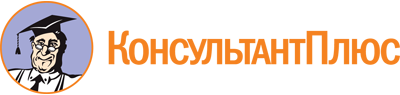 Постановление Правительства РФ от 21.03.2012 N 211
(ред. от 15.04.2019)
"Об утверждении перечня мер, направленных на обеспечение выполнения обязанностей, предусмотренных Федеральным законом "О персональных данных" и принятыми в соответствии с ним нормативными правовыми актами, операторами, являющимися государственными или муниципальными органами"Документ предоставлен КонсультантПлюс

www.consultant.ru

Дата сохранения: 19.09.2023
 Список изменяющих документов(в ред. Постановлений Правительства РФ от 20.07.2013 N 607,от 06.09.2014 N 911, от 15.04.2019 N 454)Список изменяющих документов(в ред. Постановлений Правительства РФ от 20.07.2013 N 607,от 06.09.2014 N 911, от 15.04.2019 N 454)